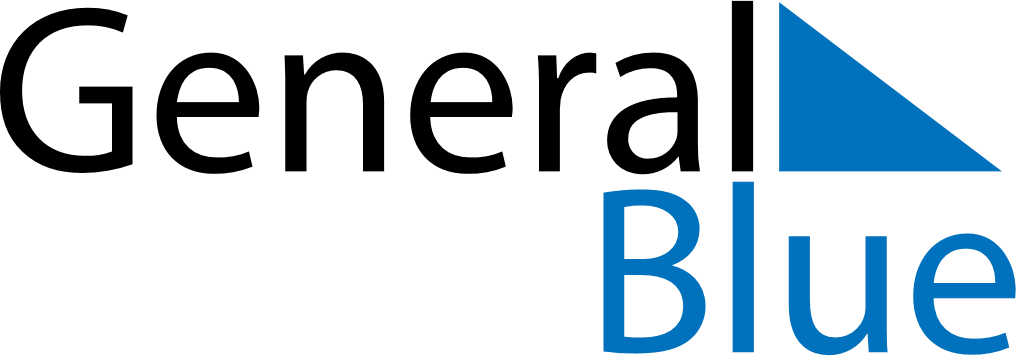 December 2024December 2024December 2024December 2024December 2024December 2024Langping, Chongqing, ChinaLangping, Chongqing, ChinaLangping, Chongqing, ChinaLangping, Chongqing, ChinaLangping, Chongqing, ChinaLangping, Chongqing, ChinaSunday Monday Tuesday Wednesday Thursday Friday Saturday 1 2 3 4 5 6 7 Sunrise: 7:22 AM Sunset: 5:47 PM Daylight: 10 hours and 25 minutes. Sunrise: 7:22 AM Sunset: 5:47 PM Daylight: 10 hours and 24 minutes. Sunrise: 7:23 AM Sunset: 5:47 PM Daylight: 10 hours and 23 minutes. Sunrise: 7:24 AM Sunset: 5:47 PM Daylight: 10 hours and 23 minutes. Sunrise: 7:25 AM Sunset: 5:47 PM Daylight: 10 hours and 22 minutes. Sunrise: 7:25 AM Sunset: 5:47 PM Daylight: 10 hours and 21 minutes. Sunrise: 7:26 AM Sunset: 5:47 PM Daylight: 10 hours and 21 minutes. 8 9 10 11 12 13 14 Sunrise: 7:27 AM Sunset: 5:48 PM Daylight: 10 hours and 20 minutes. Sunrise: 7:28 AM Sunset: 5:48 PM Daylight: 10 hours and 20 minutes. Sunrise: 7:28 AM Sunset: 5:48 PM Daylight: 10 hours and 19 minutes. Sunrise: 7:29 AM Sunset: 5:48 PM Daylight: 10 hours and 19 minutes. Sunrise: 7:30 AM Sunset: 5:48 PM Daylight: 10 hours and 18 minutes. Sunrise: 7:30 AM Sunset: 5:49 PM Daylight: 10 hours and 18 minutes. Sunrise: 7:31 AM Sunset: 5:49 PM Daylight: 10 hours and 18 minutes. 15 16 17 18 19 20 21 Sunrise: 7:32 AM Sunset: 5:49 PM Daylight: 10 hours and 17 minutes. Sunrise: 7:32 AM Sunset: 5:50 PM Daylight: 10 hours and 17 minutes. Sunrise: 7:33 AM Sunset: 5:50 PM Daylight: 10 hours and 17 minutes. Sunrise: 7:33 AM Sunset: 5:50 PM Daylight: 10 hours and 17 minutes. Sunrise: 7:34 AM Sunset: 5:51 PM Daylight: 10 hours and 17 minutes. Sunrise: 7:34 AM Sunset: 5:51 PM Daylight: 10 hours and 16 minutes. Sunrise: 7:35 AM Sunset: 5:52 PM Daylight: 10 hours and 16 minutes. 22 23 24 25 26 27 28 Sunrise: 7:35 AM Sunset: 5:52 PM Daylight: 10 hours and 16 minutes. Sunrise: 7:36 AM Sunset: 5:53 PM Daylight: 10 hours and 16 minutes. Sunrise: 7:36 AM Sunset: 5:53 PM Daylight: 10 hours and 17 minutes. Sunrise: 7:37 AM Sunset: 5:54 PM Daylight: 10 hours and 17 minutes. Sunrise: 7:37 AM Sunset: 5:55 PM Daylight: 10 hours and 17 minutes. Sunrise: 7:38 AM Sunset: 5:55 PM Daylight: 10 hours and 17 minutes. Sunrise: 7:38 AM Sunset: 5:56 PM Daylight: 10 hours and 17 minutes. 29 30 31 Sunrise: 7:38 AM Sunset: 5:56 PM Daylight: 10 hours and 18 minutes. Sunrise: 7:39 AM Sunset: 5:57 PM Daylight: 10 hours and 18 minutes. Sunrise: 7:39 AM Sunset: 5:58 PM Daylight: 10 hours and 18 minutes. 